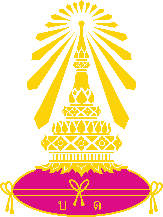 แบบบันทึกการประชุมผู้ปกครองงานระบบดูแลช่วยเหลือนักเรียน กลุ่มบริหารงานบุคคลวัน............. ที่..... เดือน.................. พ.ศ. ...........ระดับชั้นมัธยมศึกษาปีที่ ....../......ภาคเรียนที่ .............	ปีการศึกษา ...............1. จำนวนนักเรียนทั้งหมด .................. คน (แนบรายชื่อนักเรียนและลายมือชื่อผู้ปกครอง)    ผู้ปกครองที่เข้าร่วมประชุม		จำนวน ............ คน	คิดเป็นร้อยละ ................    ผู้ปกครองที่ไม่มาเข้าร่วมประชุม	จำนวน ............ คน	คิดเป็นร้อยละ ................2. ข้อมูลพื้นฐาน    	2.1  นักเรียนอยู่ในพื้นที่เสี่ยงหรือไม่  และมีใครช่วยเหลือดูแลหรือไม่ อย่างไร..........................................................................................................................................................................................................................................................................................................................................................................................................................................................................................................................................	2.2  การเรียนแบบออนไลน์ นักเรียนมีความพร้อมหรือไม่ ต้องการความช่วยเหลืออย่างไร	 ..........................................................................................................................................................................................................................................................................................................................................................................................................................................................................................................................................	2.3  มีสิ่งใดที่นักเรียนและผู้ปกคองยังไม่เข้าใจในเรื่องวิธีเข้าชั้นเรียน หรือสมัครชุมนุม หรือเรื่องอื่นๆ..........................................................................................................................................................................................................................................................................................................................................................................................................................................................................................................................................3. เรื่องแจ้งเพื่อทราบ ....................................................................................................................................................................................................................................................................................................................................................................................................................................................................................................................................................................................................................................................................................4. เรื่องเสนอเพื่อหารือและพิจารณา ...........................................................................................................................................................................................................................................................................................................................................................................................................................................................................................................................................................................................................................................................................................................................................................................................................................................5. ข้อเสนอแนะ/ ข้อคิดเห็นจากผู้ปกครอง ..................................................................................................................................................................................................................................................................................................................................................................................................................................................................................................................................................................................................................................................................................................................................................................................................................................ลงชื่อ............................................ ครูที่ปรึกษา		  ลงชื่อ............................................ ครูที่ปรึกษา  (.......................................................)		                (.....................................................)ลงชื่อ....................................................... ครูที่ปรึกษา                                          (.....................................................)----------------------------------------------------------------------------------------------------------------------------------ความคิดเห็นของหัวหน้าระดับชั้น  ม.  .......................................................................................................................................................................................................................................................................................................................................................................					                       ลงชื่อ..............................................						                  (                                   )ความคิดเห็นของรองผู้อำนวยการกลุ่มบริหารงานบุคคล............................................................................................................................................................................................................................................................................................................................................................					                        ลงชื่อ.....................................................						                          (นายสุพัฒน์   อัตจริต)ความคิดเห็นของผู้อำนวยการสถานศึกษา............................................................................................................................................................................................................................................................................................................................................................					                        ลงชื่อ.....................................................						                          (นายสมพร    สังวาระ)